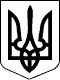 40 СЕСІЯ  ЩАСЛИВЦЕВСЬКОЇ СІЛЬСЬКОЇ РАДИ7 СКЛИКАННЯ                                                      РІШЕННЯ12.06.2017 р.                                   № 632с. ЩасливцевеПро впорядкування питання внесення змін до договорів оренди земельних ділянокРозглянувши клопотання громадянина (…) щодо внесення змін до рішення сільської ради в зв’язку з помилкою та надання дозволу на передачу в суборенду земельної ділянки, та надані документи, взявши до уваги, що при прийняття рішення не було враховано наявність Угоди про внесення змін до договору оренди землі від 04.04.2008 року №(…) зареєстрованій у відділі Держкомзему у Генічеському районі про що у Державному реєстрі земель вчинено запис від 26.12.2011 р. №(…), керуючись приписами Закону України "Про оренду землі", Земельного кодексу України, Податкового кодексу України, ст. 26 Закону України "Про місцеве самоврядування в Україні", сесія Щасливцевської сільської ради ВИРІШИЛА:1. Внести до рішення 39 сесії Щасливцевської сільської ради 7 скликання №627 від 30.05.2017 р. "Про внесення змін до договорів оренди земельних ділянок" наступні зміни:1.1. Преамбулу рішення після слів "від 04.04.2008 р. №(…)" доповнити словами "зі змінами відповідно до Угоди про внесення змін до договору оренди землі від 04.04.2008 року №(…), від 10.11.2011 р., зареєстрованій у Відділі Держкомзему у Генічеському районі про що у Державному реєстрі земель вчинено запис від 26.12.2011 р. №(…), керуючись".2.2. Пункт 2 викласти у наступній редакції:"2. Внести зміни до Договору оренди землі від 25.03.2008 р., зареєстрованого у Генічеському районному окрузі Херсонська регіональна філія ДП "Центр ДЗК" про що у Державному реєстрі земель вчинено запис від 04.04.2008 р. №(…), зі змінами відповідно до Угоди про внесення змін до договору оренди землі від 04.04.2008 року №(…), від 10.11.2011 р., зареєстрованій у Відділі Держкомзему у Генічеському районі про що у Державному реєстрі земель вчинено запис від 26.12.2011 р. №(…)  (сторона орендар у Договорі Фізична особа-підприємець (…) (ідентифікаційний номер(…))) змінивши у ньому:- Сторону орендодавця з "Генічеська райдержадміністрація" (Генічеська районна державна адміністрація) на "Щасливцевська сільська рада";- абзац другий пункті 19 викласти у наступній редакції – "Орендована земельна ділянка або її частина може передаватись орендарем у суборенду за власною ініціативою".Внести до нього інщі зміни щодо приведення його істотних умов до актуального стану та вимог діючого законодавства.".2. Контроль за виконанням даного рішення покласти на постійну депутатську комісію з питань земельних відносин.Сільський голова                                                              В.О. Плохушко